Thank you to everyone who sponsored a flag showing both patriotism and honoring veterans, first responders, and heroes who have made a difference.  ROLL OF HONOROLD GLORY ($2000+)B&F Towing Co.Carman Ford LincolnSTARS AND STRIPES ($1000+)MySherpaJamestown Painting Inc.Womble Bond DickinsonBayshoreBurns & McBrideSpecialty Finishes Inc.Stonegates Retirement CommunityGRAND OLD FLAG ($500+)McCrery & HarraNew Castle County GovernmentSherwin WilliamsIFS InsuranceBumpers & CompanyWSFS BankRED, WHITE, AND BLUE ($250+)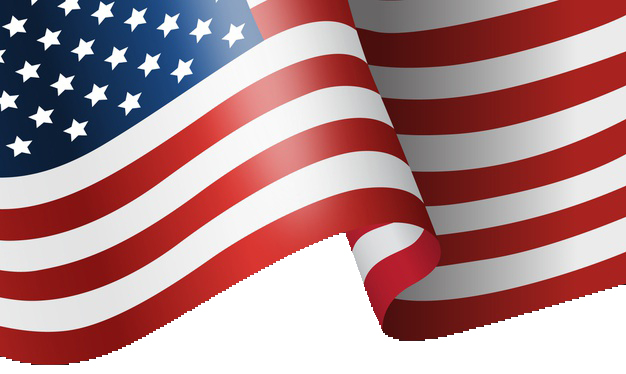 Honoring thosewho serve.Liz VaughnBrandywine Hundred Rotary Club PresidentA Veterans Day Event to Benefit the Brandywine Hundred CommunityPRESENTED BY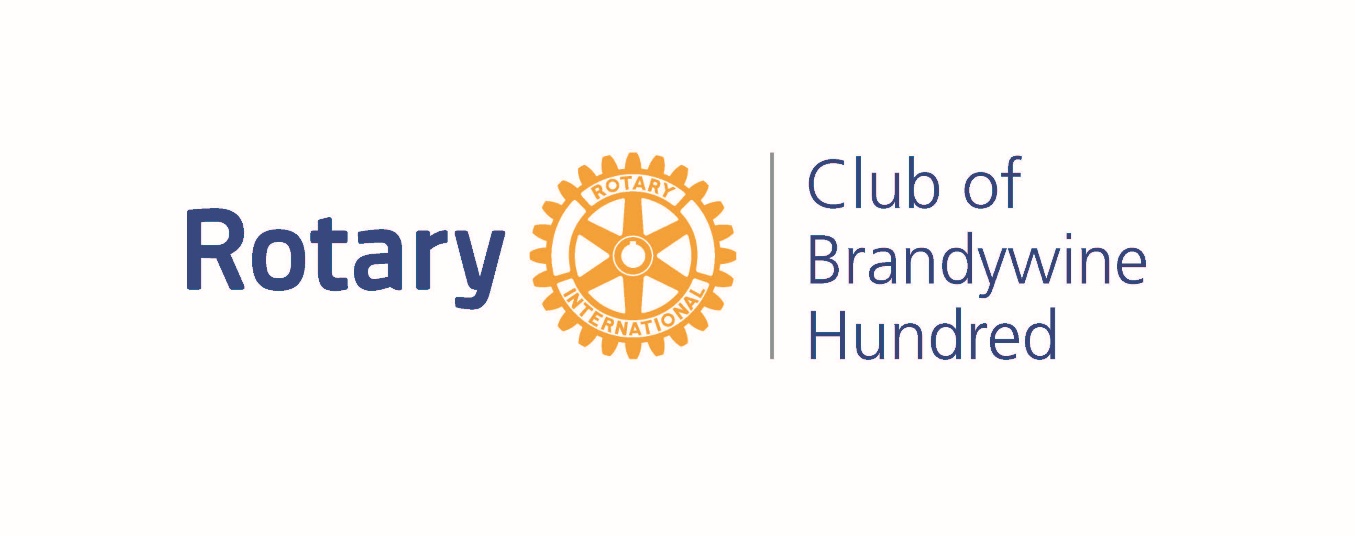 Today we honor and remember those who have faithfully served family, community, and our country. This year’s display includes 500 American flags waving proudly in the wind—each flag with a memorial tag honoring a hero, including those who served our country so bravely and gave the ultimate sacrifice. All gave some. Some gave all.Thanks to the generosity of the community and local businesses, this display has grown each year. The Flags for Heroes Project provides needed funds to worthy organizations in our area, all of them serving the heroes in our midst. This year proceeds raised money for America's VetDogs, an organization that raises, trains, and provides service dogs to veterans who are suffering war-related setbacks. In addition, the project supports The Heroes Self Defense Foundation, founded by U.S. Army veteran Sr. Cpl. Ryan Quackenbush, which helps police K9s and local police officers.
Flags for Heroes would not be successful without your generosity. Let us be reminded of the true meaning of Veterans Day—a time to remember, celebrate, and recognize the heroes that have served and sacrificed for our freedom. The Flags for Heroes display is open to the public from November 1 through November 14. Thank you for attending today’s ceremony and visiting our flags display. Any questions please email brandywinehundredrotary.de@gmail.com. Thank you.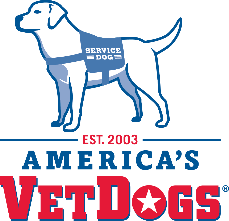 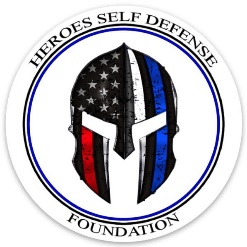 Sincerely,Brandywine Hundred Rotary Clubwww.brandywinehundredrotary.orgFlags for HeroesDedication CeremonyNovember 11, 2019Welcome – Todd HarraPresentation of the Flag – Mt. Pleasant High ROTCNational Anthem – Jari Villanueva, USAF Ret.Pledge of Allegiance Prayer of Dedication – Rev. CDR John Gayton, USN Ret.Guest Speaker – NCC Chief Paramedic, Larry Tan, Ret. God Bless AmericaPresentation of Checks – Chris VandersliceBenedictionTapsDismissalSpecial Guests: All of our U.S. veterans and families present todayRyan Quackenbush, Heroes Self Defense FoundationMary Cheyne, U.S. Army vet and her dog, Pepper - America’s VetDogsNew Castle County Mounted PoliceNew Castle County ParamedicsThe Handyman ServiceInstant ImprintsDr. Margaret Munley, DDSMelting PotStifel Financial (Jim Walls)PNC BankCharles AllenTrue Bearing PropertiesTony BaffoneStaples Concord PikeIFS BenefitsDoc’s Meat MarketKreston Wine & SpiritsPatrick Baronsky & AssociatesJoe McDonough, B+ FoundationEDiS CompanyState Farm Suken JoganiSinger